TSDAV Spring Dance Weekend 2022 Ticket Price- - - - - - - - - - - - - - - - - - - - - - - - - - - - - - - - - - - - - - - - - - - - - - - - - - - - - - - - - - - - - - - - - - - - - APPLICATION FORMI/we would like tickets for the TSDAV 2022 Spring Dance WeekendIf more than one applicant, please list all names/addressesName(s):	. . . . . . . . . . . . . . . . . . . . . . . . . . . . . . . . . . . . . . . . .	Tel:	. . . . . . . . . . . . Address:	. . . . . . . . . . . . . . . . . . . . . . . . . . . . . . . . . . . . . . . . . . . . . . . . . . . . . . . . . . .Email: . . . . . . . . . . . . . . . . . . . . . . . . . . . . . . . . . . . . . . . . . . . . . . . . . . . . . . . . . . . . . Any special dietary requirements (or none): . . . . . . . . . . . . . . . . . . . . . . . . . . . . . . . Number required									Total  ___x	registration tickets	@ $60		$ ____	TSDAV membership per registration		is included		Total :		$ ____		When booking we need the information on this form!NB - No payment accepted without a fully completed application form.EFT can be accepted to BSB 013-375 Account 3118 25659BUT MUST BE ACCOMPANIED by your name in the reference field AND email this form to: george.ansell@bigpond.com Cash or cheques made out to TSDAV, with this completed form, to be sent to:George Ansell, TSDAV, 62 Wellman St. Box Hill South, VIC 3128Spring Dance Weekend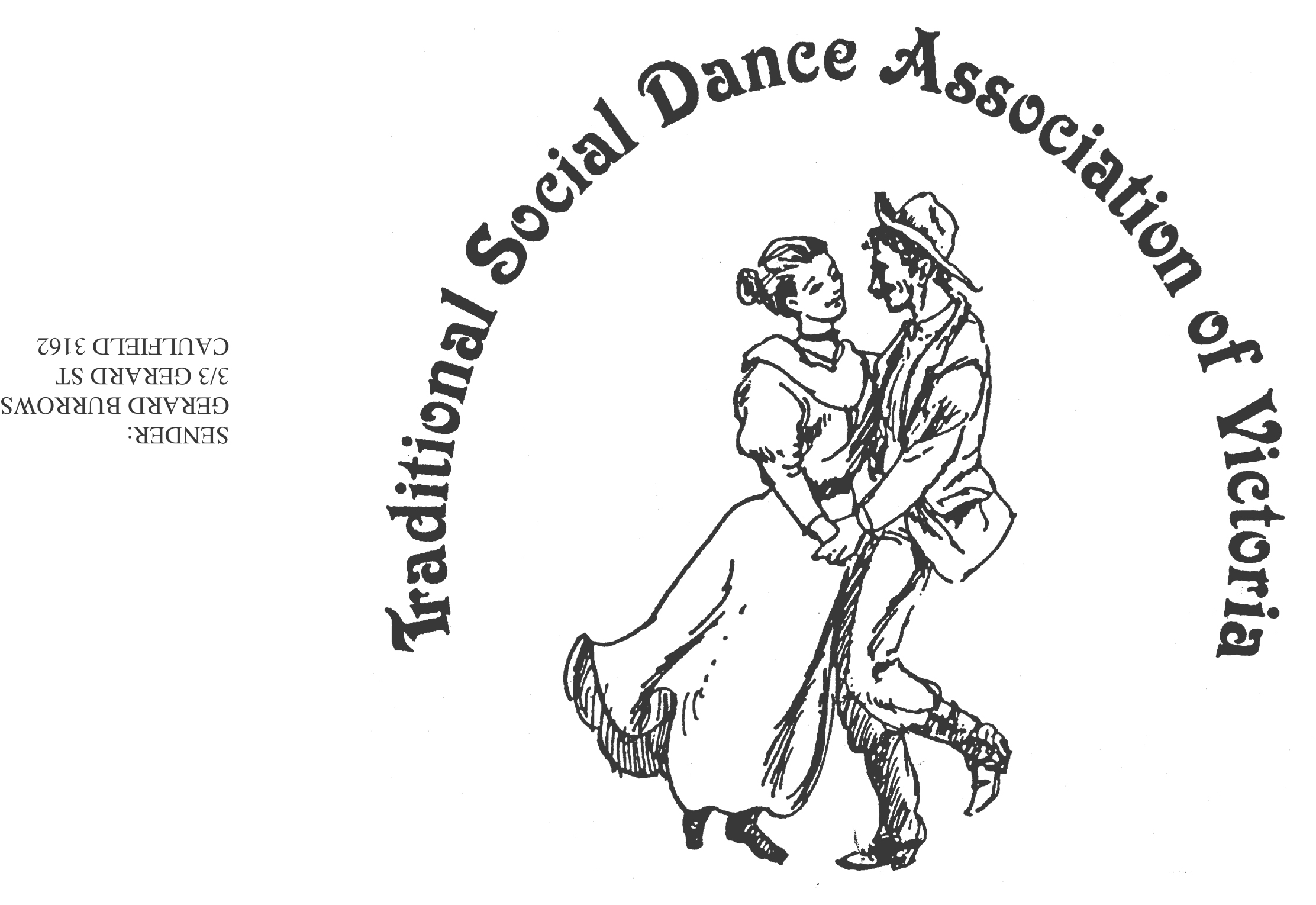 12th –13th November 2022PARKS HALL COMMUNITY CENTREPortarlington(1.5 hrs drive SW of Melbourne, 20 minutes past Geelong. Or catch the ferry. Melway P.239 F2)Many Happy Returns !Keith Wood - English, & Australian, Kim South - Scottish,  Darren Taylor - Square DancingWorkshop Programme         Saturday:  	4 dance workshopsDance ProgrammeSaturday Night:	A happy return to Social Dancing ~ with guest musiciansSunday:	Wind down with a BYO picnic/BBQ lunch in the park & Sunday Afternoon:	If weather permits, an informal Contra Dance in the parkFor Information: 	Norm Ellis		03 9888 5332or	George Ansell 	03 9890 5650	or	Judith Baillie	0431 188 026Website: http://tsdav.asn.au/eventsProgramme for the Weekendprogramme:   May be subject to change at short noticeCOVID Protocol: We will take all COVID care possible - We ask you to please wear a mask (unless you are   exempt), check government website, and stay at home if you have any symptomsFood Arrangements: Morning & afternoon tea: Provided by the TSDAVLunches: get your own - from a local bakery, et alSaturday evening: Light supper provided during evening danceCafes, restaurants, hotels, etc. are available in town.accommodation:   Ring contacts listed here if needing information: Dylene Caravan Park: 0418310553 (they like 2-night bookings in Nov)Portarlington Beach Motel: 03 5259 3801 (they have a 3-room apartment & Motel rooms)Other accommodation available in town.Website: http://tsdav.asn.au/events OUR PRESENTERSKEITH WOOD has been calling dances for several years, usually in Contra and English Country styles, at regular dance workshops in Sydney. He also composes dances in these styles and in Australian and Scottish Country styles and has published three books of his dances so far. His dances have won dance writing competitions within Australia.KIM SOUTH was brought up with a deep love of her Scottish ancestry and began Highland Dancing at the age of 10. This led to Scottish Country Dancing as a teenager.  She has been dancing for over thirty years and teaching in Geelong and surrounds for about twenty of those years. She nominates as one of the highlights of her dancing life the opportunity to visit Scotland and dance to the abundance of live music there.DARREN TAYLOR Darren started square dancing in 1987 and started calling in 1990. He is very active in arranging and calling at many Australian state and national Square Dance conventions. He has also called at 6 conventions in the USA and 1 in New Zealand.  Since 1996, Darren has been the Club Caller for the Geelong Club Dancers. “Many Happy Returns !”~  ~  ~A flat rateTSDAV members& non-membersas membership is included in this charge$60DayEventPerformer, Musician & TopicPerformer, Musician & TopicPerformer, Musician & TopicFriday nightinformal from 7.00 pm‘Fish & Chips’ meal -for those who are already in town‘Fish & Chips’ meal -for those who are already in town‘Fish & Chips’ meal -for those who are already in towninformal from 7.00 pm‘Fish & Chips’ meal -for those who are already in town‘Fish & Chips’ meal -for those who are already in town‘Fish & Chips’ meal -for those who are already in townSaturdayRegistrationfrom 9.30 amat the Hallat the Hallat the HallDance Workshop10.00 – 11.30“English”“English”Keith Wood(Sydney)Dance Workshop11.45 – 1.15“Scottish Country”“Scottish Country”Kim South(Geelong)Dance Workshop2.15 – 3.45“Modern Square Dancing”“Modern Square Dancing”Darren Taylor     (Geelong)Dance Workshop4.00 – 5.30“Australian”“Australian”Keith Wood(Sydney)Dance Workshop4.00 – 5.30“Australian”“Australian”Keith Wood(Sydney)Saturday nightEvening Dancefrom 7.30 pm“Many Happy Returns!” Social- with music from Denise, Robert, et al“Many Happy Returns!” Social- with music from Denise, Robert, et alSundayPicnic in the Park 11.00 onwardAn informal BYO Picnicfollowed by (if weather permits) -Contra in the ParkAn informal BYO Picnicfollowed by (if weather permits) -Contra in the ParkAn informal BYO Picnicfollowed by (if weather permits) -Contra in the ParkPicnic in the Park 11.00 onwardAn informal BYO Picnicfollowed by (if weather permits) -Contra in the ParkAn informal BYO Picnicfollowed by (if weather permits) -Contra in the ParkAn informal BYO Picnicfollowed by (if weather permits) -Contra in the ParkPicnic in the Park 11.00 onwardAn informal BYO Picnicfollowed by (if weather permits) -Contra in the ParkAn informal BYO Picnicfollowed by (if weather permits) -Contra in the ParkAn informal BYO Picnicfollowed by (if weather permits) -Contra in the Park